                                                                   19.09.2017годаВ МБОУ СОШ с. Б. Самовец   проведен  День  пенсионной грамотности                                                    под девизом:                                  «Все о будущей пенсии для учебы и жизни»Директор                                 Д. Ю. Федерякин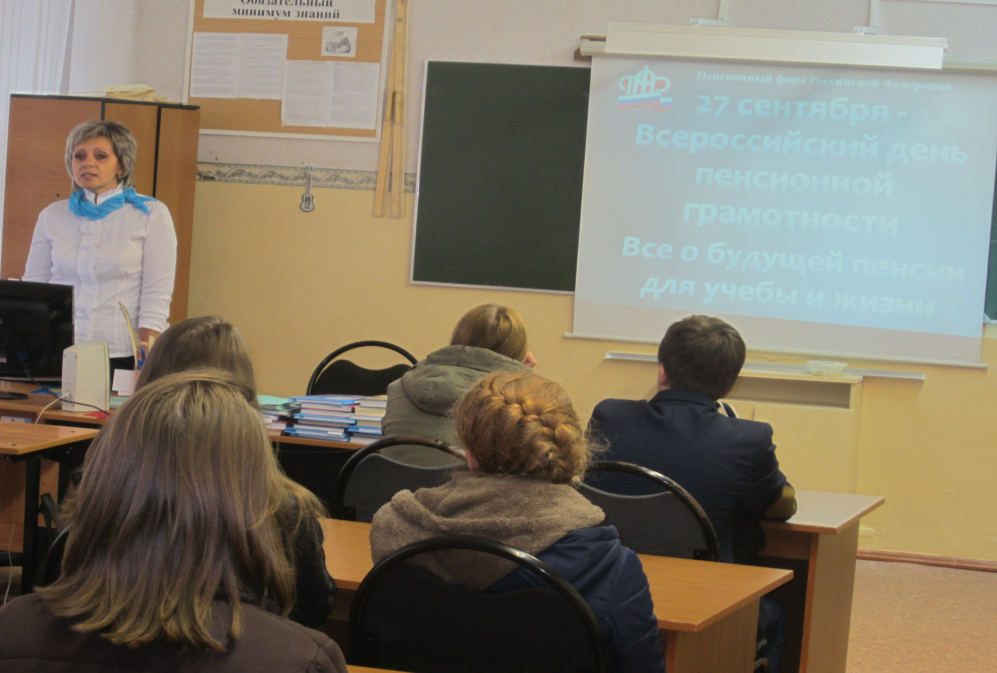 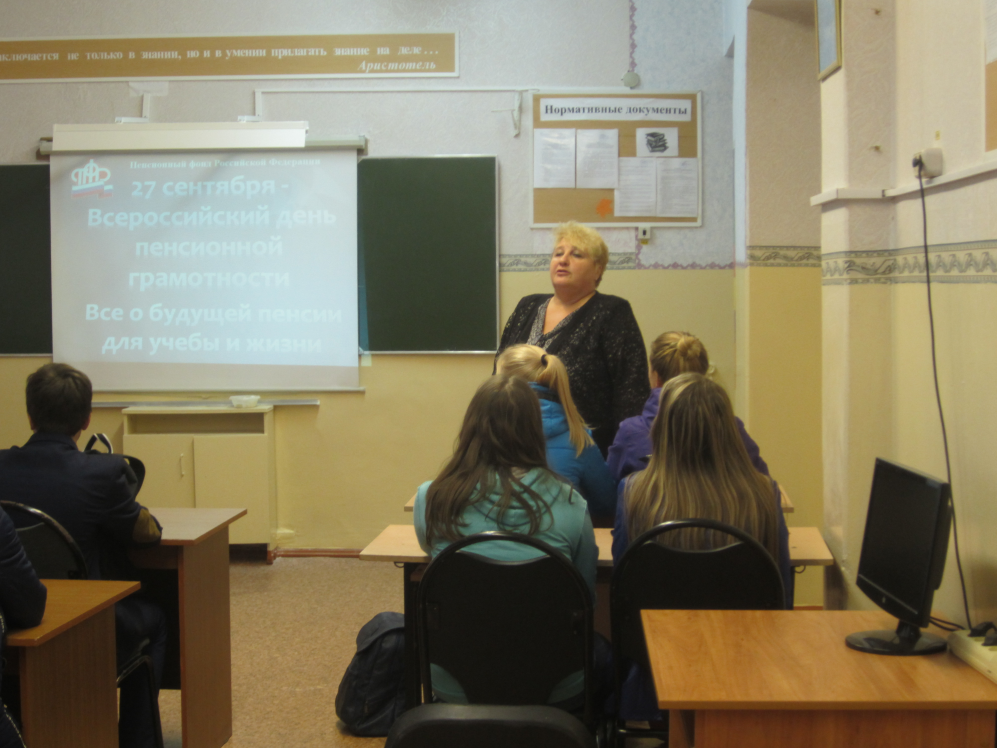 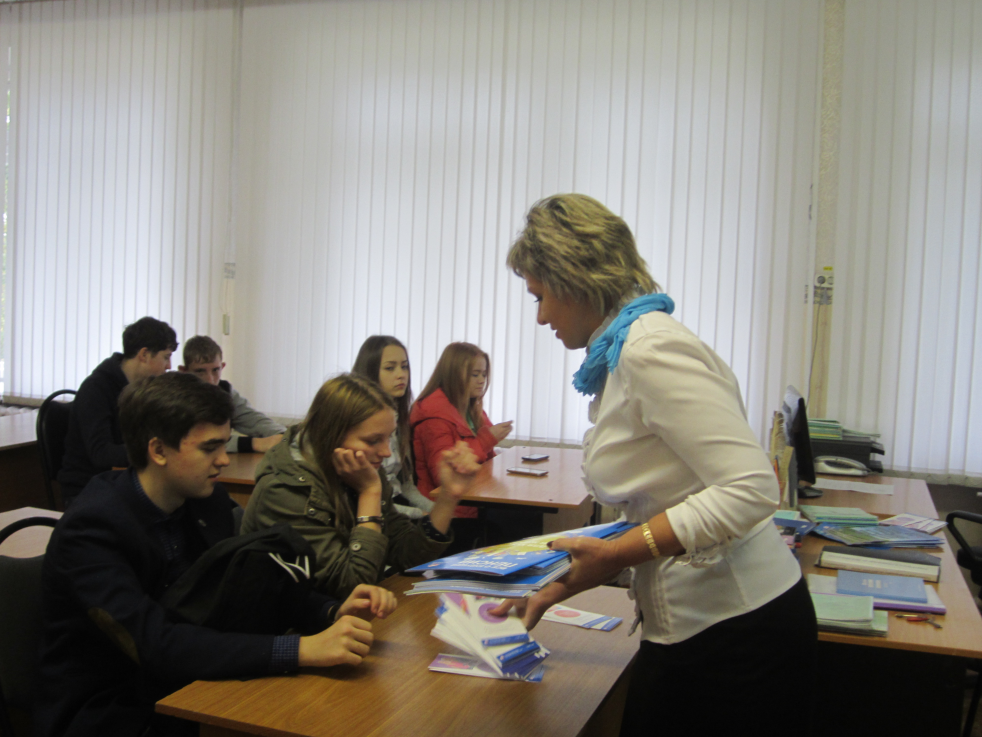 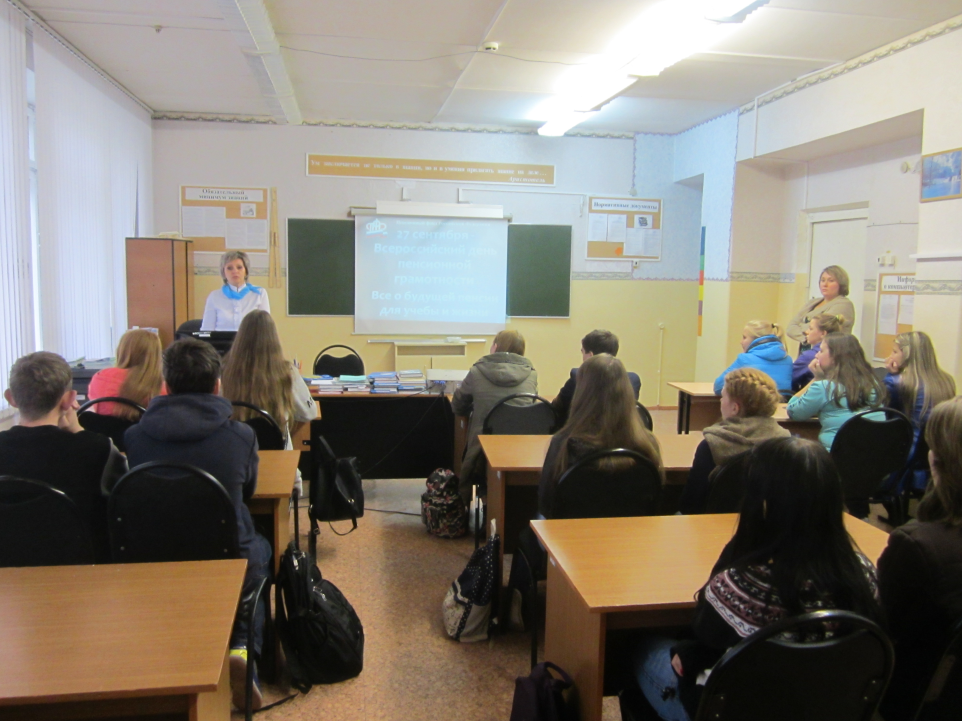 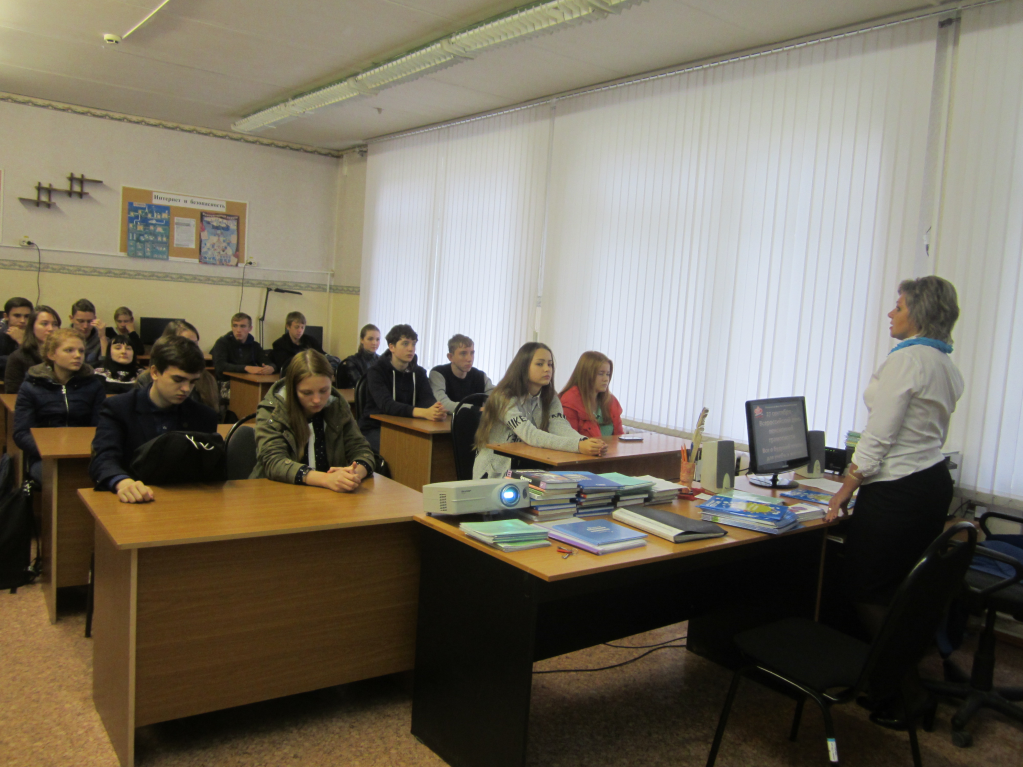 №П\ПНаименование мероприятияКоличествоучастниковВозраст        ФИООтветственного  за мероприятиеСпециалистпенсионного фонда 1Тематический урок  «Все о будущей пенсии для учебы и жизни» Дети получили буклеты и информационные листки.27(-10 класс)15-16 летТерехова В.Н.Ремизова Оксана Вячеславовна2Беседа «Как устроена пенсионная система России.Как сформировать достойную пенсию? Роль «белой» зарплаты.» 27 (-10 класс)15-16 летТерехова В.Н.Ремизова Оксана Вячеславовна